Ann Owens Activity Centre October 2018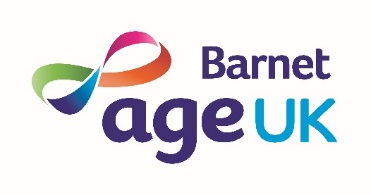 Age UK Barnet, Ann Owens Centre, Oak Lane, East Finchley, London, N2 8LT		Tel: 020 8432 1415All activities may be subject to change.10 – 1111 – 1212.30 – 1.301.30 – 3pmTuesday 2ndTea & ChatGentle ExerciseLunch ClubBingoThursday 4th Tea & Chat with ScribblesGentle ExerciseLunch ClubQuizTuesday 9thTea & ChatGentle ExerciseLunch ClubGames with St John’s School PupilsThursday 11thTea & Chat with ScribblesGentle ExerciseLunch ClubMusical Afternoon: Enfield Community Choir sings gospel and modern classicsTuesday 16thTea & ChatGentle ExerciseLunch ClubSingalong with HowardThursday 18thTea & Chat with ScribblesGentle ExerciseLunch ClubGames afternoon with Alison and JohnTuesday 23rd Tea & ChatGentle ExerciseLunch ClubQuizThursday 25thTea & Chat with ScribblesGentle ExerciseLunch ClubBingoTuesday 30th Tea & ChatGentle ExerciseLunch ClubHoy